NAPOMENA: Uz izpunjeni obrazac potrebno je dostaviti dokaz o izvršenoj uplati jamčevine.Mjesto i datum: _______________________						Potpis: _____________________________________							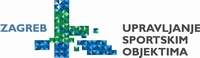 Obrazac prijave na oglas Obrazac prijave na oglas za prodaju rashodovane dugotrajne imovineza prodaju rashodovane dugotrajne imovineRedni broj predmeta prodaje:OSNOVNI PODACI O PONUDITELJU 1. Naziv / za fizičke osobe ime i prezime: 2. Sjedište i adresa: 3. Matični broj i OIB / za fizičke osobe samo OIB: 4. Kontakt telefon:5. Adresa elektronske pošte: 6. Ponuđeni iznos kupoprodajne cijene sa PDV-om / mora biti jednak ili veći od početne cijene:7. Dokaz o izvršenoj uplati jamčevine / ispis bankovnog naloga, preslika uplatnice: 8. Broj žiro računa za pravne osobe / broj tekućeg računa za fizičke osobe i naziv banke za povrat jamčevine: